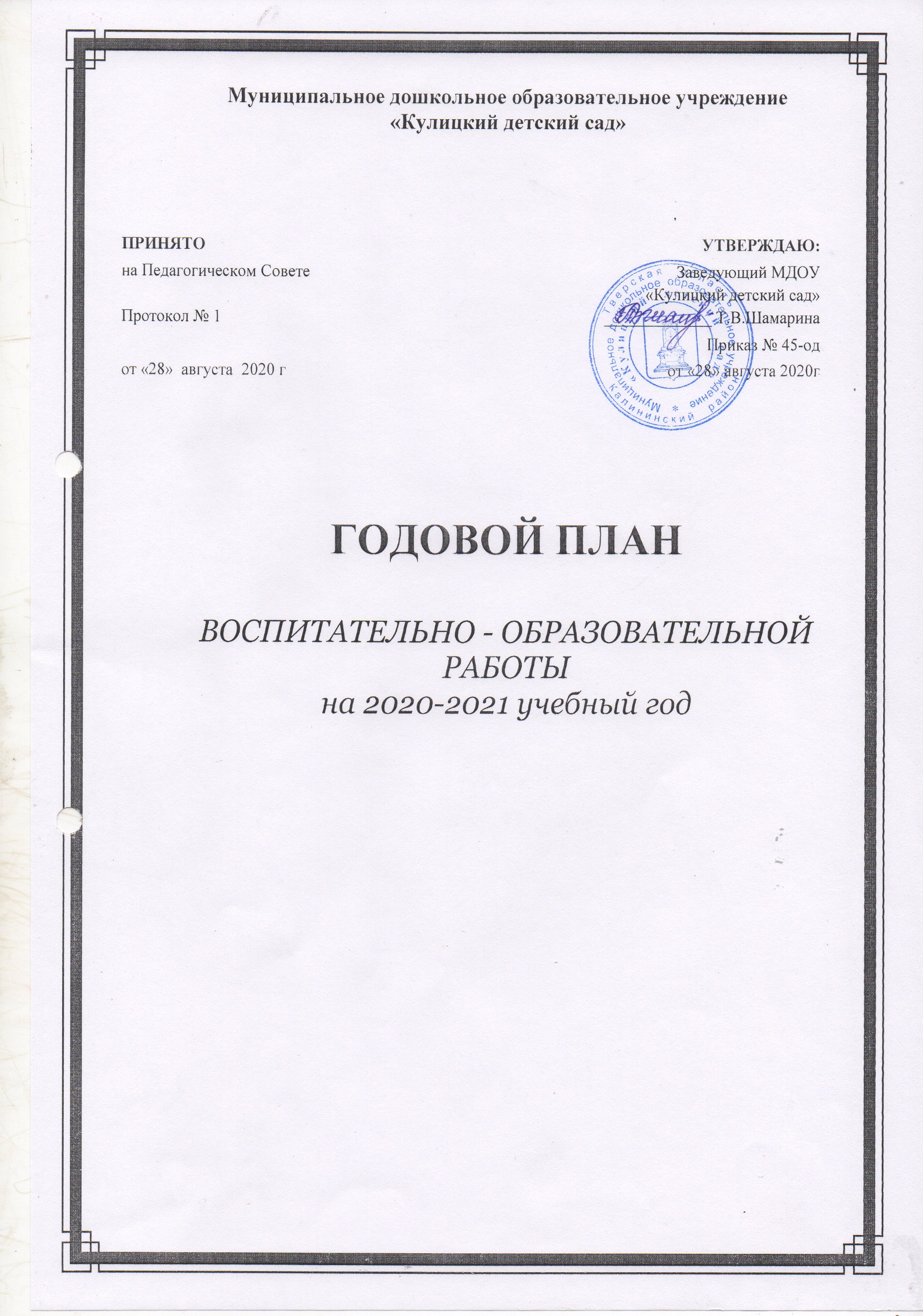 1.ОБЩИЕ СВЕДЕНИЯ О ДОШКОЛЬНОМ УЧРЕЖДЕНИИ1.1.РАССТАНОВКА ПЕДАГОГОВ ПО ГРУППАМ нА 2020-2021 УЧ.ГОД.1.2. СОЦИАЛЬНЫЙ СТАТУС СЕМЕЙ ВОСПИТАННИКОВСоциальными заказчиками образовательной деятельности ДОУ являются в первую очередь родители (законные представители) воспитанников.Одной из приоритетных задач деятельности коллектива ДОУ является – создание доброжелательной, психологической комфортной атмосферыВ основе, которой лежит определенная система взаимопонимания и сотрудничества с родителями1.3.ПРОГРАММЫ, РЕАЛИЗУЕМЫЕ В ДОУГодовой план МЛОУ «Кулицкий детский сад» , составлен в соответствии с Федеральным законом  «Об образовании в РФ»  от 29.12.2012г № 273-ФЗ, в соответствии с Федеральным государственным образовательным стандартом дошкольного образования – приказ Министерства образования и науки РФ от 17.10.2013г № 1155, санитарно-эпидемиологическими требованиями к устройству, содержанию и организации режима работы ДОУ – СанПиН 2.4.1.3049-13.Детский сад работает по программе воспитания и обучения в детском саду «От рождения до школы», разработанной в соответствии с ФГОС под редакцией Н.Е. Вераксы, Т.С.Комаровой, М.А. Васильевой 3 –е издание, исправленное и дополненное – М: МОЗАИКА-СИНТЕЗ,2016 гПрограмма учитывает образовательные потребности, интересы и мотивы детей, членов их семей и педагогов. Программа сформирована как программа психолого-педагогической поддержки позитивной и индивидуализации, развития детей дошкольного возраста и определяет комплекс основных характеристик дошкольного образования (объем, содержание м планируемые результаты в виде целевых ориентиров дошкольного образования).Программа направлена:на создание условий развития ребенка, открывающих возможности для его позитивной социализации, его личностного развития, инициативы и творческих способностей на основе сотрудничества с взрослыми и сверстниками соответствующим возрасту видам деятельности;на создание развивающей образовательной среды, которая представляет собой систему условий социализации и индивидуализации детейПрограмм реализуется в очной форме на государственном языке Российской Федерации в группах общеразвивающей направленности для детей 1,5-2 года, 2-3 года,3-4 года, 4-5 лет ,5-6 лет, 6-7 лет.Содержание Программы обеспечивает развитие личности, мотивации и способностей детей в различных видах деятельности и охватывает следующие структурные единицы, представляющие определенные направления развития и образования детей (далее- образовательные области) по 5 областям:Социально-коммуникативное развитиеРечевое развитиеПознавательное развитиеХудожественно-эстетическое развитиеФизическое развитиеОбразовательные задачи Программы решаются в различных видах деятельности.Для детей дошкольного возраста это:Игровая деятельность (включая сюжетно-ролевую игру, как ведущую деятельность детей дошкольного возраста, а также игру с правилами и другие виды игры);Коммуникативная (общение и взаимодействие с взрослыми и сверстниками);Познавательно-исследовательская деятельность (исследование объектов окружающего мира и экспериментирование с ними;Восприятие художественной литературы и фольклора;Самообслуживание и элементарный бытовой труд (в помещении и на улицы);Конструирование и разного материала, включая конструкторы, модули бумагу, природной и иной материал;Изобразительная деятельность (рисование, лепка, аппликация);Музыкальная (восприятие и понимание смысла музыкальных произведений, пение, музыкально-ритмичных движений, игры на детских музыкальных инструментах и и т.д.);Двигательная деятельность ребенка (овладение основными движениями)Для успешной реализации Программы в ДОУ обеспечены следующие психолого-педагогические условия:Уважение педагогов к человеческому достоинству воспитанников, формирование и поддержка их положительной самооценки, уверенности в собственных возможностях и способностяхИспользование в образовательном процессе форм и методов работы с детьми, соответствующих их возрастным и индивидуальным особенностям (недопустимость, как искусственного ускорения, так и искусственного замедления развития детей)Построение образовательного процесса на основе взаимодействия взрослых с детьми, ориентированного на интересы и возможности каждого ребенка и учитывающего социальную ситуацию его развитияПоддержка педагогами положительного, доброжелательного отношения детей друг к другу и взаимодействия детей с друг другом в разных видах деятельностиПоддержка инициативы и самостоятельности детей в специфических для них видах деятельности Возможность выбора детьми материалов, видов активности, участников совместной деятельности и общенияЗащита детей от всех форм физического и психического насилияПоддержка ДОУ и педагогами родителей (законных представителей (дошкольников в воспитании детей, охране и укреплении их здоровья, вовлечение семей воспитанников в непосредственно образовательную деятельность.Для детей раннего возраста от 1,5 до 3 лет длительность непрерывной образовательной деятельности не должна превышать 10 мин. Допускается осуществлять образовательную деятельность в первую и во вторую половину дня (по 8-10 минут). Допускается осуществлять образовательную деятельность на игровой площадке во время прогулки. Продолжительность непрерывной образовательной деятельности для детей:для детей от 1,6-2 года – не менее 8-10 минутдля детей от 2-3 лет – не менее 8-10 минутдля детей от 3 до 4 лет - не более 15 минут, для детей от 4 до 5 лет - не более 20 минут, для детей от 5 до 6 лет - не более 25 минут, для детей от 6 до 7 лет - не более 30 минутМаксимально допустимый объем образовательной нагрузки в первой половине дня в младшей и средней группах не превышает 30 и 40 минут соответственно, а в старшей и подготовительной - 45 минут и 1,5 часа соответственно. В середине времени, отведенного на непрерывную образовательную деятельность, проводят физкультурные минутки. Перерывы между периодами непрерывной образовательной деятельности - не менее 10 минут.Образовательная деятельность с детьми старшего дошкольного возраста может осуществляться во второй половине дня после дневного сна. Ее продолжительность должна составлять не более 25 - 30 минут в день. В середине образовательной деятельности статического характера проводятся физкультурные минутки. Образовательную деятельность, требующую повышенной познавательной активности и умственного напряжения детей, следует организовывать в первую половину дня. Для профилактики утомления детей рекомендуется проводить физкультурные, музыкальные занятия, ритмику и т.п2.ЦЕЛИ И ЗАДАЧИ РАБОТЫ ДОУ НА 2020-2021 УЧЕБНЫЙ ГОДЦель на учебный год:Обеспечение эффективного взаимодействия всех участников образовательного процесса – педагогов, родителей, детей для разностороннего развития личности дошкольника, сохранения и укрепления его физического и эмоционального здоровья.Создание благоприятных условий для полноценного проживания ребенком дошкольного детства, подготовки к жизни в обществе, к обучению в школе, обеспечение безопасности жизнедеятельности дошкольников.Задачи на учебный год:систематизировать работу педагогического коллектива по социально-коммуникативному развитию дошкольников в соответствии с ФГОС ДО через игровую деятельность.совершенствовать работу педагогического коллектива по речевому развитию дошкольников в соответствии с ФГОС ДО через игровую деятельность.продолжать работу педагогов по развитию у детей основных движений и двигательных качеств на занятиях по физическому воспитаниюохрана жизни и здоровья детейпродолжать совместную работу детского сада и семьи по проектно-творческой деятельностипродолжать работу, направленную на развитие художественно-эстетической деятельности с целью развития творческих, эстетических и музыкальных способностей дошкольников3. НОРМАТИВНО-ПРАВОВОЕ ОБЕСПЕЧЕНИЕ ДЕЯТЕЛЬНОСТИ ДОУ4.КАДРОВЫЙ ПОТЕНЦИАЛ ДОУ4.1. Анализ результатов повышения профессионального мастерства педагогов.Формы работы с педагогами Организация работы с кадрами. самообразование. повышение квалификации. аттестацияОрганизационно - педагогическая работа. педсоветы, подготовка к педсоветам. консультации для педагогов. семинары. открытые просмотры ООД, мероприятий. изучение передового педагогического опыта работы (ППОР).смотры-конкурсы, выставки детского творчества. физкультурные и музыкальные развлечения, праздники. контроль, руководство. оздоровительно-профилактическая работа. экскурсииОрганизация методической работы в детском саду выстраивается в соответствии с анализом воспитательно-образовательной деятельности в группах, задачами годового плана и современных тенденций и проблем дошкольного воспитания. Содержание методической работы выбрано в соответствии с реализуемыми образовательными программами с учетом требований ФГОС ДО. Важной задачей методической работы в учреждении является повышение педагогической компетентности педагогов.Коллектив детского сада стабильный, работоспособный, творческий, инициативный, постоянно проходящий переподготовку на курсах повышения квалификации при институте развития образования Омской области. Регулярно проводились консультации, семинары, педагогические советы, открытые мероприятия. В подготовке и проведении педсоветов принимали активное участие все педагоги учреждения: обсуждали поставленные задачи, обменивались опытом работы, проводился мастер-класс, анализировали недостатки, принимали решения для их устранения. При проведении тематических педсоветов, семинаров использовались нетрадиционные формы их проведения: деловая игра и круглый стол, который нашли отклик и положительную оценку всего педагогического коллектива.    Педагоги участвуют в конкурсах, смотрах, соревнованиях, выставках, семинарах. Повышается профессиональная подготовка педагогов, совершенствуются методы и приемы работы с дошкольниками. Родительские собрания проводятся на достаточно высоком уровне в нетрадиционной форме. Рост профессионализма повлек за собой и повышение качества образования дошкольников и позитивные изменения во взаимоотношениях детского сада и семьи.Методический кабинет оказывает целенаправленную и повседневную помощь воспитателям, способствует росту профессионального мастерства педагогов. По всем разделам программы воспитательно-образовательной работы имеется методическая литература, подборка подписных изданий, наглядных пособий, дидактических игр.4.2. Характеристика педагогов по уровню образования и по стажу педагогической работы4.3.Аттестация педагогов 4.4.Самообразование педагогов5.ОРГАНИЗАЦИОННО – МЕТОДИЧЕСКАЯ РАБОТА ДОУ5.1. Педагогические советыУстановочный педсовет №1Цель: познакомить педагогов с итогами деятельности детского сада за летний период, принятие и утверждение плана деятельности учреждения на новый учебный годПедагогический совет № 2«Речевое и художественно-эстетическое развитие дошкольников в условиях реализации образовательной программы»Цель: определение проблем, путей и способов улучшения работы педагогического коллектива по речевому развитию детей.Педагогический совет № 3«Использование инновационных технологий в формировании игровой деятельности дошкольников как необходимое условие в решении задач образовательной области «Социально-коммуникативное развитие»ЦЕЛЬ: дальнейшее развитие творческой деятельности педагогов ДОУ, поддержка новых технологий в организации воспитательно-образовательного процесса, взаимообмен опытом и лучшими методическими наработками.Педагогический совет № 4«Новые подходы по организации экологического воспитания в ДОУЦель: Способствовать развитию экологической культуры педагога, как основы экологического воспитания дошкольников. Расширение знаний педагогов о развитии познавательного интереса и познавательной активности детей дошкольного возраста средствами экспериментальной деятельности.Педагогический совет № 5«Реализация основных задач работы учреждения»Цель: определить эффективность реализации годовых задач педагогическим коллективом; выявить и проанализировать проблемы воспитательно - образовательной работы во всех возрастных группах; обозначить основные направления (задачи) на следующий учебный год; утвердить план работы на летний оздоровительный период. 5.2.Открытые просмотры педагогической деятельности на базе МДОУ5.3.Проведение мастер-классов педагогов на базе МДОУ5.4.Конкурсы, выставки, смотры на базе МДОУ5.5.Руководство и контроль над педагогической деятельностьюТематический контроль5.6.Работа в методическом кабинетеЦель работы по реализации блока: повышение профессиональной компетентности педагогов, научное обеспечение, подготовка и переподготовка кадров, формирование образовательной среды.6.АДМИНИСТРАТИВНО-ХОЗЯЙСТВЕННАЯ ДЕЯТЕЛЬНОСТЬ7.РАБОТА МЕДИЦИНСКОГО КАБИНЕТА8.ВЗАИМОДЕЙСТВИЕ С РОДИТЕЛЯМИ9.ВЗАИМОДЕЙСТВИЕ ДОУ С СОЦИУМОМЦель работы по реализации блока: укрепление и совершенствование взаимосвязей с социумом, установление творческих контактов, повышающих эффективность деятельности ДОУ.10.ПЛАН РАБОТЫ ПО ПРОФИЛАКТИКЕ ДОРОЖНО–ТРАНСПОРТНОГО ТРАВМАТИЗМА, ОЗНАКОМЛЕНИЮ ВОСПИТАННИКОВ С ПДДЦель: формирование правовой культуры участников образовательного процесса, предупреждение насилия и жестокого обращения с детьми в семье и в ДОУ. Задачи: - пропаганда ответственного родительства; -профилактика жестокого обращения с детьми в семье и ДОУ; -формирование у детей с элементарных представлений о Международном документе «Конвенция о правах ребенка», об их правах и обязанностях; - обогащение детско-родительских отношений опытом ведения дискуссий.11.ОРГАНИЗАЦИЯ КРУЖКОВОЙ РАБОТЫ на 2020-2021 УЧЕБНЫЙ ГОД.11.1 КРУЖКИ ПО ДОПОЛНИТЕЛЬНОМУ ОБРАЗОВАНИЮ12.РАБОТА С ДЕТЬМИ12.1.Культурно-досуговая деятельность с детьми на 2020-2021 уч.годПРИМЕЧАНИЕ:          Согласно Постановлению Роспотребнадзора от 30 июня 2020г № 16 «Об утверждение Санитарно-эпидемиологических правил СП 3.1/2.4.3598-20 «Санитарно-эпидемиологические требования к устройству, содержанию и организации работы образовательных организаций и других объектов социальной инфраструктуры для детей и молодежи в условиях распространения новой корон вирусной инфекции (COVID-19) – все массовые мероприятия отменены или проводятся в своих группах без привлечения посторонних людей.        После каждого пребывания в музыкальном и физкультурном залах – проводится проветривание, обработка спортивного и музыкального инвентаря.2АНАЛИЗ РАБОТЫ ЗА 2019-2020 УЧЕБНЫЙ ГОДОбеспечение здоровья, формирование здорового образа жизни детей.Актуальной задачей физического воспитания является поиск эффективных средств совершенствования и развития двигательной сферы детей дошкольного возраста на основе формирования у них потребности в движениях. Именно в дошкольном детстве в результате целенаправленного педагогического воздействия формируются те двигательные качества, навыки и умения ребенка, которые служат основой его нормального физического и психического развития. Поэтому в нашем детском саду уделяется большое внимание комплексному использованию средств для физического развития детей.Педагоги постоянно ищут пути совершенствования работы по укреплению здоровья воспитанников, развитию движений и физическому развитию детей. Результатом данной работы является реализация проекта «Быть здоровым здорово!» - использование традиционных и нетрадиционных здоровье-сберегающих технологий в физическом воспитании и оздоровлении дошкольников.Основные направления и пути реализации: образовательное – обучение естественным видам движений и развитие двигательных качеств, формирование элементарных знаний по гигиене, анатомии и физиологии человека, валеологии, технике движений, правилам соревнований, спортивных игр. оздоровительное - качественное улучшение физического развития и физического состояния ребенка, формирование гармоничного телосложения, правильной осанки; закаливание детей, используя естественные силы природы; сохранение положительного психо–эмоционального состояния детей профилактическое – создание условий для систематического, профилактического влияния на организм растущего ребенка решение задач оздоровительно – профилактических мероприятий: поддержание оптимального двигательного режима, укрепление мышечного корсета в целом, профилактика хронических заболеваний и травматизма. воспитательное – органическая взаимосвязь физического и духовного развития дошкольников; развитие нравственности, формирование эстетических взглядов и убеждений, отношения и самовыражения в трудовых действиях в процессе физического воспитания. диагностическое – оценка физической подготовленности, определение уровня развития психофизических качеств, уровня овладения программными двигательными умениями и навыками; изучение особенностей культуры здоровья детей дошкольного возраста в связи с особенностями личностно-социального развития. Ожидаемые результаты:снижение уровня заболеваемости детей МДОУ;повышение уровня физической подготовленности воспитанников;формирование у воспитанников осознанной потребности в здоровом образе жизни;развитие физических и нравственных качеств детей, расширение кругозора, сохранение и укрепление здоровья;вовлечение родителей в учебно-воспитательный процесс;активная работа с социумом.В системе физического воспитания использовали следующие формы двигательной активности детей: физкультурные занятия, утренняя гимнастика, физкультурные минутки, подвижные игры на прогулке, проводили спортивные праздники и развлечения.  Воспитатели продолжали широко использовать приемы и методы оздоровления детей: комплексы общеукрепляющих упражнений и корректирующей гимнастики, физкультминутки, пальчиковый игротренинг, подвижные игры, ритмичный танец и т.д. При организации физического воспитания выполнялись основные программные требования, предусматривающие учет возрастных и индивидуальных особенностей детей.В нашем детском саду воспитание здорового ребенка осуществляется через систему физкультурно-оздоровительной работы, включающей в себя четыре взаимосвязанных раздела:физкультурно-оздоровительные мероприятия в режимных моментах;физкультурные занятия;лечебно-оздоровительные мероприятия;спортивный досуг (праздники, конкурсы).Родители, являясь полноправными участниками образовательного процесса, проявляют живой интерес к работе ДОУ по оздоровлению своих детей. Этому в значительной мере способствовала пропаганда здорового образа жизни через консультации, родительские собрания, совместное проведение спортивных праздников.Были проведены консультации, составлены памятки, буклеты.  Воспитанники детского сада и их родители принимали активное участие в соревнованиях по зимним видам спорта, а также в летних соревнованиях.Медицинским работником дошкольного учреждения проводится плановая диспансеризация детей, осуществляется контроль за качеством питания, организуется контроль за выполнением санитарно-гигиенического режима.     В целях дальнейшего улучшения состояния работы по сохранению и укреплению здоровья в 2020/2021 учебном году необходимо предусмотреть следующие мероприятия:-    Продолжать формировать потребность в ежедневных физических упражнениях.-    Регулярно проводить закаливающие процедуры как в детском саду, так и домашних условиях;- Соблюдать температурный режим в группах (регулярно и качественно проводить проветривание, кварцевание групп);-    Регулярно проводить прогулки с включением подвижных игр;-  Разъяснять родителям значение соблюдения режима дня в укреплении и сохранении здоровья воспитанников;-    Проводить разъяснительную работу с родителями о недопустимости привода детей в детский сад с признаками простудных или инфекционных заболеваний;-    При утреннем приеме сразу отстранять детей с признаками простудных и инфекционных заболеваний.Результаты развития дошкольников за 2019/2020 уч.год в различных видах деятельности.Образовательная деятельность в детском саду организована в соответствии с Федеральным законом от 29.12.2012 г. № 273-ФЗ «Об образовании в Российской Федерации», ФГОС дошкольного образования, СанПиН 2.4.1.3049-13 «Санитарноэпидемиологические требования к устройству, содержанию и организации режима работы дошкольных образовательных организаций».  Детский сад работает по программе воспитания и обучения в детском саду «От рождения до школы», разработанной в соответствии с ФГОС под редакцией Н.Е. Вераксы, Т.С.Комаровой, М.А. Васильевой 3 –е издание, исправленное и дополненное – М: МОЗАИКА-СИНТЕЗ,2016 гОбразовательная деятельность осуществлялась в соответствии с Порядком организации и осуществления образовательной деятельности по основным общеобразовательным программам – образовательным программам дошкольного образования и была направлена на решение общих задач дошкольного образования: - охрану жизни и укрепление физического и психического здоровья воспитанников; - обеспечение познавательно-речевого, социально-коммуникативного, художественно - эстетического и физического развития воспитанников; - воспитание с учетом возрастных категорий воспитанников гражданственности, уважения к правам и свободам человека, любви к окружающей природе, Родине, семье; - взаимодействие с семьями воспитанников для обеспечения полноценного развития детей; - оказание консультативной и методической помощи родителям (законным представителям) по вопросам воспитания, обучения и развития детейРезультативность работы педагогического коллектива ДОУ отражается в данных диагностиках усвоения детьми программного материала. Два раза в год во всех группах проводится мониторинг воспитательно - образовательного процесса по пяти образовательнымобластям: социально-коммуникативное развитие, познавательное развитие, речевое развитие, художественно-эстетическое развитие, физическое развитие	В процессе педагогической диагностики образовательной области «Физическое развитие», было выявлено, что решение задач образовательной области осуществлялось в развивающих и образовательных ситуациях, свободной самостоятельной деятельности, спортивных праздниках и досугах, проектной деятельности, конкурсах.         В 2020- 2021 учебном году намечено: продолжить работу по повышению эффективности здоровьесберегающей деятельности путем интерактивного взаимодействия всех участников образовательных отношений;  повысить профессиональную компетентность педагогов по вопросам здоровьесберегающей деятельности с учетом современных требований; совершенствовать развивающую предметно-пространственную среду ДОУ в соответствии с ФГОС ДО; активно взаимодействовать с семьей в формировании здорового образа жизни. Основной целью работы по освоению образовательной области «Социально - коммуникативное развитие» являлось формирование социально активной личности ребенка, способной к творческой деятельности, самореализации, установившую устойчивую гармоничную систему отношений к другим людям, обществу, труду и к себе.   Эффективная и рациональная организация образовательного процесса, использование различных форм, средств и приѐмов работы с детьми способствует полноценному усвоению содержания основной образовательной программы по образовательной области «Социально – коммуникативное развитие». Содержание образовательной области «Познавательное развитие» направлено на достижение целей развития у детей познавательных интересов, интеллектуального развития детей по следующим направлениям: сенсорное развитие; развитие познавательно-исследовательской и продуктивной (конструктивной) деятельности; формирование элементарных математических представлений; формирование целостной картины мира, расширение кругозора детей.В перспективе при реализации образовательной области «Познавательное развитие» основными должны стать методы, направленные не на сообщение «готовых» знаний ребенку, а, прежде всего, на развитие его познавательного интереса, исследовательской деятельности.  В связи с этим в построении совместной деятельности детей и взрослых преобладающим должно стать проблемное, тематическое образование.Содержание образовательной области «Речевое развитие» направлено на достижение целей овладения конструктивными средствами и способами взаимодействия с окружающими людьми через решение следующих задач: развитие свободного общения со взрослыми и детьми, развитие всех компонентов устной речи детей (лексической стороны, грамматического строя речи, произносительной стороны речи; связной речи – диалогической и монологической форм) в различных видах детской деятельности; практическое овладение воспитанниками нормами речи.Дети хорошо справляются с программными требованиями. Однако следует отметить, что, несмотря на положительную динамику уровня развития речи детей, сохраняется проблема общего недоразвития речи, звукопроизношения детей средних и старших групп (по итогам обследования детей ДОУ учителями-логопедами).  Детальный анализ недостатков позволил определить, что - дети старших групп не могут составлять связные рассказы, использовать в речи сложные предложения и эпитеты, - большинство детей в обсуждениях и спорах принимают позицию других, не пытаясь настоять на собственном мнении. Не проявляют творчество в процессе общения и речи. Используемые формы речевого этикета однообразны, правила этикета соблюдают только по напоминанию взрослого.Реализация образовательной области «Художественно-эстетическое развитие» была направлена на достижение целей формирования интереса к эстетической стороне окружающей действительности, удовлетворение потребности детей в самовыражении через решение следующих задач: развитие продуктивной деятельности детей (рисование, лепка, аппликация, художественный труд); развитие детского творчества; приобщение к изобразительному искусству (знакомство с произведениями изобразительного искусства);   приобщение к произведениями музыки и литературыАнализируя результаты деятельности по реализации образовательной области, можно сделать вывод, что предусмотренные в ней программные задачи и содержание в целом реализованы, но в 2020 – 2021 учебном году необходимо пополнить арсенал музыкальных инструментов для организации оркестровой деятельности детей.Совершенствование кадровых условий обеспечения качественного образованияПреемственность со школойПреемственность между детским садом и школой осуществлялась по следующим направлениям: В работе с детьми - это экскурсии в школу (посещение школьного музея, библиотеки), выставки рисунков и поделок, совместные праздники (День знаний, посвящение в первоклассники, выпускной в детском саду и др.) и спортивные соревнования дошкольников и первоклассников. Посещение дошкольниками адаптационного курса занятий, организованных при школе (занятия с специалистами школы).Взаимодействие педагогов - это совместные педагогические советы (ДОУ и школа), семинары, мастер- класс, круглые столы педагогов ДОУ и учителей школы, проведение мониторинга по определению готовности детей к школе, открытые показы образовательной деятельности в ДОУ и открытых уроков в школе, педагогические и психологические наблюдения.сотрудничестве с родителями проводились совместные родительские собрания с педагогами ДОУ и учителями школы; родительские конференции, вечера вопросов и ответов; консультации с педагогами ДОУ и школы; встречи родителей с будущими учителями; дни открытых дверей; анкетирование, тестирование родителей для изучения самочувствия семьи в преддверии школьной жизни ребенка и в период адаптации к школе; визуальные средства общения (стендовый материал, выставки, почтовый ящик вопросов и ответов и др.        Итог: Результат плодотворного сотрудничества педагогов начальной школы и дошкольного учреждения, родителей (законных представителей) воспитанников и обучающихся стало развитие интегративных качеств дошкольника, которые служат основой для формирования компетенций, необходимых для обучения в школе.Участие педагогического коллектива в мероприятиях различного уровня в 2019-2020 г       Происходило в соответствии с планом работы как ДОУ, так и ОМЦ, и, конечно, самих воспитателей.       Педагоги участвовали в конкурсах, печатались в различных изданиях, повышали уровень самообразования, участвуя в Онлайн-тестированиях, конференциях, конкурсах.      Участие в работе методических объединений, научно-практических конференций, семинаров, круглых столов, направленных на повышение квалификации педагогов. Проведение мастер – классов, открытых мероприятий педагогами ДОУ.По всем показателям наблюдается положительная динамика участия педагогов в мероприятиях разного уровня: активности педагогов способствует стремление к саморазвитию, обмену опытом, и мотивационная среда ДОУ, сформированная из мер морального и материального стимулирования. Успешно работает Положение о стимулирующих выплатах работникам ДОУ.Регулярно в ДОУ проводят мониторинг повышения квалификации педагогических кадров. Своевременно проводится корректировка планов повышения квалификации.Реализация плана курсовой подготовки педагогов ДОУ для совершенствования педагогического мастерства, конечно, зависит от УМЦ, но на современном этапе происходит мотивирование педагогов на повышение квалификации через дистанционную форму обучения.течение всего периода реализации программы постепенно увеличивается доли педагогов, публикующий свой опыт работы в печатных изданиях и на электронных ресурсах. Повышение ИКТ-компетентности педагогов ДОУ.Участие педагогов в конкурсах,МО и т.д.Кадровая политикаПроблема: Низкая мотивация педагогических работников к проблеме самообразования. Низкий уровень посещаемости воспитателями различных форм методической работы в системе непрерывного образования.Задачи:1. Создать	условия	для	саморазвития	и	самореализации   сотрудников ДОУ.Разработать системный подход к организации непрерывного образования сотрудников. 3.Повысить мотивацию педагогов для участия в конкурсном движении инновационной деятельности.Коллективом проведен самоанализ. Составлены индивидуальные перспективные планы повышения квалификации педагогов, самообразования. Для обучения педагогов современным технологиям взаимодействия со взрослыми и детьми (технологии проектирования, информационные технологии, технология «портфолио» и пр.) проведены консультации, семинары, практикумы в ДОУ.Организовано наставничество для профессионального становления молодых специалистов ДОУ. Проведена подготовка и сопровождение аттестации педагогических и руководящих работников. Разработка диагностических карт профессионального мастерства и определение личных потребностей сотрудников в обучении. Составлены планы повышения квалификации педагогов и планы работы по самообразованию. Наименование учрежденияМуниципальное дошкольное образовательное учреждение «Кулицкий детский сад» Калининского района Тверской областиАдрес170560 Тверская область , Калининский район, ж/д ст.Кулицкая, ул. Специалистов,9аТелефон8 (4822) 38-87-22Сайт детского садаkulickyi_ds69@mail.ruУчредительАдминистрация Калининского районаМДОУ «Кулицкий детский сад» функционирует на основе Устава ДОУЛицензия Лицензия на осуществление образовательной деятельности – бессрочная№ 1569/ПК от 15 августа 2016 годаРежим работыПонедельникВторникСреда	7.00- 19.00ЧетвергПятница Суббота-воскресенье ; праздничные дни (установленные законодательством РФ)- выходныеОписание учрежденияМДОУ «Кулицикий детский сад» размещен в 2-х этажном кирпичном здании, построенном в -1984 г.Описание учрежденияВ детском саду имеется:4 групповые комнатыКабинет заведующегоКабинет музыкального руководителяМедицинский кабинетКабинет завхозаМузыкальный залПрачечная Пищеблок Методический кабинетДеятельность ДОУ Предметом деятельности ДОУ является – всесторонне развитие психических и физических качеств детей в соответствии с их возрастными и индивидуальными особенностямиКоличество групп Кличество групп -4Первая младшая -1,6-3 годаСредняя (разновозрастная)-3-5 летСтаршая группа – 5-6 летПодготовительная -6-7 летВозрастная группаКол-во детейв группеФИО воспитателейФИО младшего воспитателя1 младшая группа20Мальцева Светлана АнатольевнаГинсман Мария НиколаевнаИльина Ирина ВалерьевнаСредняя группа (разновозрастная)26Зиновьева Татьяна БорисовнаКраснова Ирина АнатольевнаПономарева Галина ИвановнаСтаршая группа24 Заваруева Светлана ВладимировнаВернигорова Светлана ВасильевнаКучина Марина ЮрьевнаПодготовительная группа18Кудряшова Валентина АлександровнаМешанина Ирина АлександровнаБогачева Галина ВячеславовнаВСЕГО : 4 группы – 88 детейВСЕГО : 4 группы – 88 детейВСЕГО : 4 группы – 88 детейВСЕГО : 4 группы – 88 детей№п/пСодержание основных мероприятийСрок проведенияОтветственные лица1Приведение нормативно-правовой базы МДОУ на 2020-2021 учебный год в соответствии с ФГОСВ течение годаЗаведующийШамарина Т.В.2Разработка, внесение изменений и дополнений в нормативно-правовые документы, локальные акты (договора, должностные инструкции, стимулирующие выплаты, Положения и др.) о работе ДОУ в соответствие с требованиями ФГОС на 2020-2021 учебный годВ течение годаЗаведующийШамарина Т.В.3Разработка инструктажей по охране труда и технике безопасности, охране и здоровья детей.Разработка должностных инструкций.В течение годаЗаведующийШамарина Т.В.4Внесение дополнений и изменений в нормативные документы.В течение годаЗаведующийШамарина Т.В.5Производственные собрания и инструктажи с сотрудниками детского садаВ течение годаЗаведующийШамарина Т.В.6Приведение в соответствие с требованиями ФГОС личных дел сотрудников и воспитанниковВ течение годаЗаведующийШамарина Т.В.№п/пФИО педагогаобразованиеДолжность,квалификация по дипломукатегорияСтаж  по специальностиКурсы повышения квалификации1Аничкина Любовь ЮрьевнаЛенинабадское педагогическое училищесредне-специальноеМузыкальный руководитель;Учитель пения, музыкальный воспитатель1 категория3629.03.20192Вернигорова Светлана ВасильевнавысшееТверской институт экологии и праваПереподготовкаПсихология и педагогика образованияменеджмент1 категория629.03.2019(доп.обр)17.02.202017.02.20203Гинсман Мария Николаевнасредне-специальноеПТУ № 15ПереподготовкаЧастное ОУ высшего образованияСовременная гуманитарная академияЗакройщикВоспитатель образовательной организации1 категория505.06.20204Заваруева Светлана ВладимировнаСредне-специальноеБежецкий колледж им.А.М.Переслегина,2018гВоспитатель ДО1 категория1123.08.20195Зиновьева Татьяна БорисовнаСредне-специальноеТоржокское педагогическое училища им.БадюлинаУчитель физического воспитания1 категория4615.03.201913.09.2019(физ-ра)6Колобкова Анна СергеевнавысшееХуджанский государственный университетфилолог1 категория1002.03.20187Краснова Ирина АнатольевнаСредне-специальноеГОУ СПОЛихославское педагогическое училищеУчитель начальных классов1 категория1923.08.20198Кудряшова Валентина АлександровнаСредне-специальноеТоржокское педагогическое училища им.БадюлинаВоспитатель ДО1 категория3617.05.20199Мальцева Светлана АнатольевнаГодичный педагогический классВоспитатель ДО1 категория2522.02.201910Мешанина Ирина АлександровнаСредне-специальноеБежецкий колледж им.А.М.Переслегина,2018гВоспитатель ДО1 категория1013.09.2019№п/пФамилия, имя, отчество педагогаКогда заканчивается1.Заваруева Светлана Владимировна20 сентября 2021г.2.Мешанина Ирина Александровна20 сентября 2021г.№Тема самообразованияСроки(отчет) Ответственные 1«Развитие творческих способностей детей дошкольного возраста в эмоционально-познавательной сфере через различные виды музыкальной деятельности»В течение годаАничкина Л.Ю.2«Финансовая грамотность дошкольников»В течение годаВернигорова С.В.3«Использование разнообразных техник нетрадиционного рисования в работе с детьми 2-3 лет»В течение годаГинсман М.Н.4«Развитие навыков исследовательской деятельности детей дошкольного возраста»В течение годаЗаваруева С.В.5Формирование у детей дошкольного возраста представлений о неживой природе»В течение годаЗиновьева Т.Б.6«Нетрадиционное рисование»В течение годаКраснова И.А.7ОТПУСК ПО УХОДУ ЗА РЕБЕНКОМВ течение годаКолобкова А.С.8«Экологическое воспитание детей в подготовительной группе ДОУ»В течение годаКудряшова В.А.9«Роль сказки в воспитании детей раннего возраста»В течение годаМальцева С.А.10«Познавательное развитие детей подготовительной группы через использование электронных дидактических игр».В течение годаМешанина И.А.№содержаниеОтветственные лицаАВГУСТАВГУСТАВГУСТТема: «Итоги летней оздоровительной работы. Начало 2020-2021 учебного года»Тема: «Итоги летней оздоровительной работы. Начало 2020-2021 учебного года»Тема: «Итоги летней оздоровительной работы. Начало 2020-2021 учебного года»План проведенияПлан проведенияПлан проведения1.Анализ выполнения комплексного плана летней оздоровительной работы.2.Обсуждение и принятие:годового плана работы на 2020-2021 учебный годаработы кружков,кружков по доп.образованиюрабочих программ на новый учебный годучебного планапланов по самообразованию педагоговрежим и сетка НОДПоложенийинструкцийЗаведующий Шамарина Т.В.Старший воспитательМешанина И.А.Подготовка к педсовету: разработкагодового планаграфиковрасписаний НОДрабочих программпрограмм по дополнительному образованиюЗаведующий МДОУСт.воспитательВоспитатели группСпециалисту МДОУ№содержаниеОтветственные лицаПлан проведенияПлан проведенияПлан проведения1. «Основные задачи работы по развитию речи детей дошкольного возраста».2.Доклад Зиновьева Т.Б. - «Речевое развитие дошкольников в соответствии с требованиями ФГОС» 3.Доклад Гинсман М.Н.- «Поиграем со звуками с детьми раннего дошкольного возраста»4.Выступление муз. руководителя Аничкиной Л.Ю-«Взаимодействие участников образовательного процесса в художественно-эстетическом развитии дошкольников, как условие успешной реализации основной образовательной программы»5. Решение педсоветаСт.воспитательГинсман М.Н.Аничкина Л.Ю№содержаниеОтветственные лицаПлан проведенияПлан проведенияПлан проведения1. Что такое детская игра? Вступительное слово 2.Выступление ст.воспитателя Мешаниной И.А. «Использование ИКТ в образовательном процессе ДОУ.3.Выступление Вернигоровой С.В. – «Социо-игровая педагогическая технология (финансовая грамотность)3.Выступление Красновой И.А.- «Игры, в которые играют наши дети»4.Выступление Мальцевой С.А. – «Игры с конструктором от 1 до 3 лет»6. Решение педсоветаСт.воспитательВернигоровой С.В.Красновой И.А.Мальцевой С.А.№содержаниеОтветственные лицаПлан проведенияПлан проведенияПлан проведения1.Выступление с докладом Кудряшовой В.А. «Экологическое образование и воспитание дошкольников в обществе».2.Мастер-класс для педагогов Заваруева С.В. «Опыты и эксперименты с природным материалом»3.Выступление Козловой Е.А.( Мешанина И.А.) – «Формирование представлений о здоровом образе жизни у детей дошкольного возраста через пополнение здоровье сберегающий среды»Кудряшовой В.А.Заваруева С.ВКозловой Е.А.(Мешанина И.А.)№содержаниеОтветственные лицаПлан проведенияПлан проведенияПлан проведения1.Анализ воспитательно-образовательной работы 2.Творческие отчеты о проделанной работе воспитателей и педагогов – специалистов 3.Основные задачи работы на 2021-2022 учебный год 4.Обсуждение проекта годового плана на 2021-2022 учебный год 5.План летней оздоровительной работыЗаведующий МДОУСт.воспитательВоспитатели№п/пНазвание открытого занятияВремя проведенияИсполнитель1«Музыкальные краски весны» - старшая группаМайАничкина Л.Ю.2«Путешествие в сказочную страну финансов» старшая группаДекабрь Вернигорова С.В.3Нетрадиционное рисование «Пришла весна и еж проснулся» - младшая группаАпрельГинсман М.Н.4Познавательно-исследовательская деятельность«Путешествие в страну бумаги»старшая группаНоябрь Заваруева С.В.5«Экологическая сказка про маленькую Капельку»средняя группаФевраль Зиновьева Т.Б.6Развитие речи«Фрукты и ягоды»разновозрастная группаКраснова И.А.7Ознакомление с окружающим миром «Дикие животные»средняя группаМарт Козлова Е.А.(Мешанина И.А.)8ОТПУСК ПО УХОДУ ЗА РЕБЕНКОМ-Колобкова А.С.9Познавательное развитие«Экспериментирование с воздухом»подготовительная группаФевраль Кудряшова В.А.10Развитие речи «Звери и птицы весной» младшая группаМарт Мальцева С.А.11Экспериментальная деятельность «Удивительная соль»подготовительная группаОктябрь Мешанина И.А.№п/пНазвание мастер-классаВремя проведенияИсполнитель1«Здоровьесберегающие технологии в работе с детьми»Аничкина Л.Ю.2Квест по финансовой грамотности «Деньги любят счет»Вернигорова С.В.3«Развиваем речь с помощью скороговорок»Гинсман М.Н.4«Роспись на камнях» (для педагогов)Заваруева С.В.5«Играя развиваем речь»(для воспитателей)Зиновьева Т.Б.6«Пальчиковые игры для детей своими руками»(для воспитателей)Краснова И.А.7«Здоровьесберегающие технологии в ДОУ»Козлова Е.А./Мешанина И.А./8ОТПУСК ПО УХОДУ ЗА РЕБЕНКОМКолобкова А.С.9«Нетрадиционное рисование»(для педагогов)Кудряшова В.А.10«Здоровый малыш»Мальцева С.А.11«Современные игровые технологии, применяемые в речевом развитии дошкольников»Мешанина И.А.№Название мероприятий Сроки Ответственные 1Конкурс –выставка «Овощной переполох»конец сентябряначало октябряВоспитатели: всех групп2Выставка-конкурс «Фейерверк фантиков» (из конфетных фантиков)ноябрьВоспитатели:всех групп3Конкурс по оригинальному оформлению группы к Новому году«Зимняя сказка»декабрьВоспитатели:всех групп4Выставка-конкурс «В мире-сказок»(вязание, резьба по дереву, пластилинография, аппликация и т.д.)февральВоспитатели: всех групп5«Первая буква моего имени»МартВоспитатель:старшая группаподготовительная группа6Конкурс «Огород на окне»АпрельВоспитатели:Всех групп7Подведение итогов.НаграждениесентябрьмайадминистрацияСодержание Срок Ответственные Тематический контроль «Готовность детского сада к новому учебному году»Август 2020Заведующий: Т.В.ШамаринаСт. воспитатель: И.А.МешанинаПредупредительный «Работа воспитателей по адаптации детей к ДОО»Сентябрь 2020Заведующий: Т.В.ШамаринаСт. воспитатель: И.А.МешанинаОперативный контроль:Октябрь 2020ЗаведующийТ.В.ШамаринаСт. воспитатель: И.А.МешанинаТематический контроль «Организация двигательного режима воспитанников ДОО»Ноябрь 2020Заведующий: Т.В.ШамаринаСт. воспитатель: И.А.МешанинаОперативный контроль Своевременность и продолжительность дневной прогулкиДекабрь 2020Заведующий: Т.В.ШамаринаСт. воспитатель: И.А.МешанинаСт. медсестра Н.В.КозловаОперативный контроль: «Проведение оздоровительных мероприятий в режиме дняЯнварь 2021Заведующий: Т.В.ШамаринаСт. воспитатель: И.А.МешанинаСт. медсестра Н.В.КозловаОперативный контроль: «Организация дежурства по столовой»Февраль 2021Заведующий: Т.В.ШамаринаСт. воспитатель: И.А.МешанинаСт. медсестра Н.В.КозловаТематический контроль «Развитие логического мышления в образовательной области «Познание» с детьми дошкольного возрастаМарт 2021Заведующий: Т.В.ШамаринаСт. воспитатель: И.А.МешанинаФронтальный контроль в подготовительной группеАпрель 2021Заведующий: Т.В.ШамаринаСт. воспитатель: И.А.МешанинаИтоговый контрольМай 2021гЗаведующий: Т.В.ШамаринаСт. воспитатель: И.А.МешанинаСт. медсестра Н.В.КозловаПерсональный контроль, медико-педагогический, малоопытных воспитателейВ течение года (согласно плану работы старшего воспитателя, заведующей, ст. мед.сестры)Заведующий: Т.В.ШамаринаСт. воспитатель: И.А.МешанинаСт. медсестра Н.В.КозловаОперативный контроль:Анализ проведения совместной деятельности педагога с воспитанникамиежедневноЗаведующий: Т.В.ШамаринаСт. воспитатель: И.А.МешанинаОперативный контроль:Проведение закаливания воспитанников в группеежедневноЗаведующий: Т.В.ШамаринаСт. воспитатель: И.А.МешанинаСт. медсестра Н.В.КозловаСодержаниеСрокиОтветственныеОснащение методического кабинете пособиями для успешного ведения образовательной работы в ДОУ в соответствии с ФГОС.сентябрьоктябрьЗаведующий: Т.В.ШамаринаСт. воспитатель: И.А.МешанинаАнализ семей и выявление социально-неблагополучных семейВ течение годаЗаведующий: Т.В.ШамаринаСт. воспитатель: И.А.МешанинаСоставление планов работы.август-октябрьЗаведующий: Т.В.ШамаринаСт. воспитатель: И.А.МешанинаАттестация педагоговВ течение годаЗаведующий: Т.В.ШамаринаСт. воспитатель: И.А.МешанинаОбновление официального сайта ДОУ1 раз в месяцСт. воспитатель: И.А.МешанинаОснащение методического кабинета и групп наглядно-дидактическими и учебными пособиями для успешной реализации образовательной программыВ течение годаЗаведующий: Т.В.ШамаринаСт. воспитатель: И.А.МешанинаПодбор методической литературы для работы с детьми разных возрастных группВ течение годаСт. воспитатель: И.А.МешанинаСоставление социального паспорта семей воспитанниковВ течение годаЗаведующий: Т.В.ШамаринаСт. воспитатель: И.А.МешанинаПодбор литературы, иллюстративного и других материалов для педагогов в помощь организации развивающей предметно-пространственной среды в группеВ течение годаСт. воспитатель: И.А.МешанинаПодготовка документации, проведение консультаций по подготовке к аттестации, оформление информационного стендаВ течение годаСт. воспитатель: И.А.МешанинаОформление и обновление наглядной информации для родителей (законных представителей)В течение годаСт. воспитатель: И.А.МешанинаРазработка положений смотров-конкурсовВ течение годаЗаведующий: Т.В.ШамаринаСт. воспитатель: И.А.МешанинаПомощь в подготовке к участию в выставках, конкурсах, фестивалях, методических мероприятиях.В течение годаСт. воспитатель: И.А.МешанинаПроверка планов воспитательно-образовательного процессаВ течение годаЗаведующий: Т.В.ШамаринаСт. воспитатель: И.А.МешанинаРабота по самообразованию: организация различныхколлективных форм самообразования (вебинары, педагогические чтения, открытые просмотры, консультации и др.)В течение годаСт. воспитатель: И.А.МешанинаОказание помощи педагогам при овладении и использовании ИКТ-технологий в работеВ течение годаСт. воспитатель: И.А.МешанинаСоставление плана работы на летний оздоровительный период, подбор консультаций для педагогов и родителей (законных представителей) о детской безопасностимайЗаведующий: Т.В.ШамаринаСт. воспитатель: И.А.Мешанинап/пМероприятияСрокОтветственные1.Работа по благоустройству территории.в течение годаЗаведующийЗавхоз 2.Анализ маркировки мебели и регулировка по высоте в соответствии с возрастной группойпостоянновоспитатели3.Заключение договоров с поставщиками продуктовноябрь-декабрьГл.бухгалтер, Заведующий Завхоз  4.Оперативное совещания по подготовке ДОУ к новому учебному годусентябрьзаведующий5.Проверка, замена светильниковпостоянноЗаведующийЗавхоз6.Осенний субботник, уборка территории, работа в огороде, цветниках.сентябрьЗаведующийЗавхозДворник 7.Обновление мягкого инвентаря- шторы, пододеяльники, наволочки. по мере финансированияЗаведующийЗавхоз8.Рейд по проверке санитарного состояния групп1 раз в месяцмедсестра9.Проверка освещения ДОУ, работа по дополнительному освещению.1 раз в месяцЗаведующийЗавхоз10.Складирование летнего игрового инвентаря, подготовка зимнего.сентябрьвоспитатели11.Очистка дорожек и пожарных лестниц от снега.ноябрь-мартЗаведующийЗавхозДворник 12.Плановое обучение на курсах по пожарной безопасности ответственных по ПБ.по мере необходимостизаведующий13.Инвентаризация в учреждении; списание инвентаря по графикуЗаведующийЗавхоз14.Проверка рабочего состояния елочных гирлянд и электропроводки.ДекабрьЗавхозПодсобный рабочий15.Подготовка помещений детского сада к проведению новогодних утренников (получение разрешения на установку новогодней елки у инспектора)Сентябрь-декабрьЗаведующийЗавхозВоспитатели16.Работа по оформлению ДОУ к новому годудекабрьВоспитатели17.Составление графиков отпусковдекабрьзаведующий председатель ППО18.Контроль над исполнением должностных обязанностей сторожей в праздничные дниНоябрь-майЗаведующий19.Обновление маркировки на посудеПо мере необходимостиВоспитатели,младшиевоспитатели20.Ежегодная проверка технического состояния огнетушителей и пожарных крановПо графикуЗаведующийЗавхоз21Тренировочные занятия по эвакуации детей из зданияОктябрь-майЗаведующийЗавхозВоспитатели22.Приобретение уборочного инвентаря для помещений детского садаПо мере необходимостиЗаведующийЗавхоз23.Проверка организации питания по требованиям СанПинрегулярномедсестра24.Утилизация люминесцентных лампПо мере накопленияЗаведующийЗавхоз25.Рейд по территории детского сада с целью выявления наледи на ступеньках, дорожках.Ноябрь-апрельЗаведующийЗавхозДворник 26.Устранения гололедных явлений  на территории ДОУ.Ноябрь-апрельЗавхоз Дворник 27.Работа по благоустройству территории регулярноЗаведующийЗавхозВоспитатели 28.Складирование зимнего инвентаря и игрушек на склад.апрельвоспитатели29.Ремонт и покраска детского игрового оборудования на участкахиюньЗаведующийЗавхоз 30.Подготовка цветочных клумб, огородных грядок к посадке.Апрель-сентябрьВоспитатели, дворникиСодержаниеСрокиОтветственныеЛечебно-профилактическая работа:Лечебно-профилактическая работа:Лечебно-профилактическая работа:контроль за выполнением возрастных режимов в группахпостоянноМедсестраН.В.Козловаоформление документации вновь поступивших детейежемесячноМедсестраН.В.Козловапроведение антропометрических измерений во всех возрастных группах3 раза в годМедсестраН.В.Козловаоформление противопоказаний в истории развития детейпостоянноМедсестраН.В.Козловауглубленный осмотр детейПо мере необходимостиМедсестраН.В.Козловасанитарный осмотр персоналаМедицинский контроль за физическим воспитанием:Медицинский контроль за физическим воспитанием:Медицинский контроль за физическим воспитанием:осуществление медико-педагогического контроля за организацией двигательного режима (НОД по физическому развитию)1 раз в неделюМедсестраН.В.Козловаконтроль за санитарно-гигиеническим состоянием мест проведения НОД, физкультурного оборудования, спортивной обуви и т.д.постоянноМедсестраН.В.КозловаОрганизация питания:Организация питания:Организация питания:ежедневный контроль за приготовлением пищи, бракераж готовой пищи и сырых продуктовежедневноМедсестраН.В.Козловасоставление меню дневного рациона с использованием технологических карт1 раз в месяцМедсестраН.В.Козловаконтроль за хранением продуктовпостоянноМедсестраН.В.Козловаконтроль за витаминизациейпостоянноМедсестраН.В.КозловаСанитарно-просветительная работа:Санитарно-просветительная работа:Санитарно-просветительная работа:беседы с родителями на родительских собранияхВ течение годаМедсестраН.В.Козловабеседы с персоналом ДОУ по вопросам санитарно-гигиенических требований к дошкольным учреждениямВ течение годаМедсестраН.В.КозловаСодержаниеСодержаниеСрокиОтветственныйУЧАСТИЕ РОДИТЕЛЕЙ В МЕРОПРИЯТИЯХ ДОУУЧАСТИЕ РОДИТЕЛЕЙ В МЕРОПРИЯТИЯХ ДОУУЧАСТИЕ РОДИТЕЛЕЙ В МЕРОПРИЯТИЯХ ДОУУЧАСТИЕ РОДИТЕЛЕЙ В МЕРОПРИЯТИЯХ ДОУУчастие родителей в акциях и конкурсах, организованных в ДОУУчастие родителей в акциях и конкурсах, организованных в ДОУВ течение годаВоспитатели группПривлечение родителей к праздничным мероприятиям с целью эмоционально-насыщенного взаимодействия родителей, детей и педагогов.Привлечение родителей к праздничным мероприятиям с целью эмоционально-насыщенного взаимодействия родителей, детей и педагогов.По плану мероприятийВоспитатели группСовместные детские праздники, развлечения, досуги.Совместные детские праздники, развлечения, досуги.По плану мероприятий Воспитатели группПривлечение родителей к благоустройству территории ДОУ, групповых комнат.Привлечение родителей к благоустройству территории ДОУ, групповых комнат.По мере необходимостиЗаведующий Воспитатели группЗАСЕДАНИЕ РОДИТЕЛЬСКОГО КОМИТЕТАЗАСЕДАНИЕ РОДИТЕЛЬСКОГО КОМИТЕТАЗАСЕДАНИЕ РОДИТЕЛЬСКОГО КОМИТЕТАЗАСЕДАНИЕ РОДИТЕЛЬСКОГО КОМИТЕТАЗаседание №1Разработка плана работы родительского комитета на 2020-2021гг.Заседание №1Разработка плана работы родительского комитета на 2020-2021гг.сентябрьЗаведующийТ.В.ШамаринаПредседатели РКЗаседание № 2Привлечение родителей к участию в жизни ДОУЗаседание № 2Привлечение родителей к участию в жизни ДОУфевральЗаведующийТ.В.ШамаринаПредседатели РКЧлены РКЗаседание № 3Подведение итогов работы родительского комитета.Заседание № 3Подведение итогов работы родительского комитета.майЗаведующийТ.В.ШамаринаПредседатели РКЧлены РКРОДИТЕЛЬСКИЕ СОБРАНИЯРОДИТЕЛЬСКИЕ СОБРАНИЯРОДИТЕЛЬСКИЕ СОБРАНИЯРОДИТЕЛЬСКИЕ СОБРАНИЯ«Задачи воспитательно-образовательной работы на год. Организация режима дня с учетом ФГОС ДО»СентябрьоктябрьСентябрьоктябрьЗаведующийТ.В.ШамаринаГрупповые тематические родительские собрания по возрастным группамПо планувоспитателейПо планувоспитателейВоспитатели группаОбщее родительское собрание «Результаты выполнения воспитательно-образовательной программы в ДОУ»маймайЗаведующийТ.В.ШамаринаСт.воспитательИ.А.МешанинаКОНСУЛЬТАЦИЯ ДЛЯ РОДИТЕЛЕЙКОНСУЛЬТАЦИЯ ДЛЯ РОДИТЕЛЕЙКОНСУЛЬТАЦИЯ ДЛЯ РОДИТЕЛЕЙКОНСУЛЬТАЦИЯ ДЛЯ РОДИТЕЛЕЙ«Кризис трех лет и как его преодолеть»сентябрьсентябрьВоспитатели:Мальцева С.А.Гинсман М.Н.«Как общаться с пассивным ребенком?»декабрьдекабрьВоспитатели:Зиновьева Т.Б.Краснова И.А.«Учебно-познавательная деятельность»февральфевральВоспитатели:Вернигорова С.В.Заваруева С.В.«Психологическая готовность детей к школе»апрельапрельВоспитатели:Кудряшова В.А.НАГЛЯДНАЯ ИНФОРМАЦИЯ ДЛЯ РОДИТЕЛЕЙНАГЛЯДНАЯ ИНФОРМАЦИЯ ДЛЯ РОДИТЕЛЕЙНАГЛЯДНАЯ ИНФОРМАЦИЯ ДЛЯ РОДИТЕЛЕЙНАГЛЯДНАЯ ИНФОРМАЦИЯ ДЛЯ РОДИТЕЛЕЙ«Воспитание дружеских отношений в игре»октябрьоктябрьвсе группы«Как гулять с пользой для здоровья»ноябрьноябрьвсе группы«Закаливающие мероприятия детей дошкольного возраста»ноябрьноябрьвсе группы«Профилактика ОРЗ и ОРВИ – иммунизация организма», «Бульканье и полоскание горла водой – профилактика заболеваний верхних дыхательных путей»декабрьдекабрьвсе группы«Профилактика травматизма у детей»февральфевральвсе группы«Прогулки весной»мартмартвсе группы«солнце, воздух и вода наши лучшие друзья»маймайвсе группыКОНСУЛЬТАЦИОННЫЙ ПУНКТ В ПОМОЩЬ РОДИТЕЛЯМКОНСУЛЬТАЦИОННЫЙ ПУНКТ В ПОМОЩЬ РОДИТЕЛЯМКОНСУЛЬТАЦИОННЫЙ ПУНКТ В ПОМОЩЬ РОДИТЕЛЯМКОНСУЛЬТАЦИОННЫЙ ПУНКТ В ПОМОЩЬ РОДИТЕЛЯМКонсультативный пункт (по запросам родителей, чьи дети не посещают МДОУ)В течение годаВ течение годаЗаведующийСт.воспитательВоспитателиСпециалисты ДОУ№ п/пСодержание основных мероприятийСроки проведенияответственный1.Продолжать устанавливать творческие и деловые контакты с:- библиотекой, - школойВ течение годаЗаведующийСт.воспитатель2.Преемственность со школой2.Оформление информации в подготовительных группах«Для Вас, родители будущих первоклассников»Сентябрь 2020Ст.воспитатель, воспитатели подг. групп2.Экскурсия к зданию школы детей подготовительных группОктябрь 2020Ст.воспитатель, воспитатели подг. групп2.Круглый стол «Преемственность ДОУ и школы».  По плану школСт.воспитатель воспитатели выпускных групп2.Консультирование родителей подготовительной группы«Как правильно подготовить ребенка к школе» (родительские собрания)декабрь 2020Ст.воспитательВоспитатели подготов.группы2.Семинар «Формирование предпосылок к учебной деятельности в дошкольной организации»январь 2021Ст.воспитатель2.Организация образовательной области Художественно-эстетическое развитие «Рисуем школу» в подготовительной группеФевраль 2021Воспитатели подг. групп2.Экскурсия в школуАпрель  2021Ст.воспитательВоспитатели подг. группСодержаниеСрокиОтветственныйЦелевая прогулка «Пешеходный переход». Цель: закреплять знания детей о том, что для пешеходов на улицах города организованы специальные места для переходасентябрьВоспитатели возрастных группСт. воспитательТематическое развлечение «Внимание, светофор!» Цель: закрепить представления детей о назначении светофора, о его сигналах, о необходимости соблюдения ПДД. Чтение художественной литературы: «Азбука безопасности» А. Дмоховский, «Улица» А.Дорохова.октябрьВоспитатели возрастных группСт. воспитатель Муз.руководительСюжетно-ролевая игра «Я - водитель», Консультация для родителей «Учите с детьми правила ПДД», подвижная игра «Стоп! Машина!»ноябрьВоспитатели возрастных группПросмотр мультфильмов о правилах дорожного движения «Смешарики, Уроки безопасности». Цель: систематизировать знания детей о том, как необходимо вести себя на улице.декабрьВоспитатели возрастных группСюжетная игра «Постовой ГИБДД». Цель: расширять знания детей о профессиях. Чтение художественной литературы «Автомобиль» Н.НосовянварьВоспитатели возрастных группИнтеллектуальная игра «Знайки». Цель: систематизировать знания детей об опасностях, которые могут с ними случиться при не соблюдении правил.февральВоспитатели возрастных группСт. воспитательЭкскурсии с воспитанниками на улицы поселка, к нерегулируемым перекресткам.мартВоспитатели возрастных группСт. воспитательКонсультации для родителей: «Дорожные знаки», «Безопасность ребенка в городе»майВоспитатели возрастных группСт. воспитательРазмещение информации по профилактике дорожно – транспортного травматизма на сайте ДОУВ течение годаВоспитатели возрастных группПроведение мероприятий на прогулочной площадкеВ течение годаВоспитатели возрастных группМуз.руководительНазвание кружкаРуководительКвалифика-ционная категорияДолжностьРежим работы«Рисуем пальчиками»ГинсманМарияНиколаевнаI категориявоспитатель1 раз в неделю по 10 мин.«Играем в сказку»театральныйМальцеваСветланаАнатольевнаI категориявоспитатель1 раз в неделю по 10 мин.«Акварелька»ЗаваруеваСветлана ВладимировнаIкатегориявоспитатель1 раз в неделю по 25 мин.«Очумелые руки»Мешанина Ирина Александровна/ Козлова Екатерина Анатольевна/Iкатегориявоспитатель1 раз в неделю по 30 мин.«Умелые ладошки»пальчиковые игрыЗиновьева Татьяна БорисовнаIкатегориявоспитатель1 раз в неделю по 20 мин.«Мукасолька»лепка из соленого тестаКрасноваИрина АнатольевнаI категориявоспитатель1 раз в неделю по 20 мин.«Финансовая азбука»Вернигорова СветланаВасильевнаIкатегориявоспитатель1 раз в неделю по 25 мин.«Юный эколог»Кудряшова Валентина АлександровнаIкатегориявоспитатель1 раз в неделю по 30 мин.«Музыкальный колокольчик»Аничкина ЛюбовьЮрьевнаIкатегориямуз.руководитель1 раз в неделю по 25 минНазвание кружкаРуководительКвалифика-ционная категорияДолжностьхореографический кружок«Радуга»Вернигорова СветланаВасильевнаI категориявоспитательтеатральный кружок«Звезды»МальцеваСветланаАнатольевнаI категориявоспитатель«Лесная сказка»экологическое воспитаниеКудряшова Валентина АлександровнаIкатегориявоспитатель№п/пСодержание основных мероприятийСрок проведенияОтветственные лица1«До свидания лето, здравствуй детский сад»сентябрьВоспитатели групп2Посещение линейки в школе «День знаний»сентябрьСтаршая,подготовительная группы3Спортивная эстафета «Я сильный, я ловкий»октябрьСтаршая,подготовительная группы4Утренник «Осень в гости к нам пришла»октябрьВсе группы5Интегрированное занятие «День герба и флага Тверской области»21.10.2020Старшие группы6Ознакомительная презентация «День памяти священномученика Фаддея (Успенского)26 .10.2020Средняя, старшая,подготовит.группы7Развлечение «Сказки в гости к нам пришли»ноябрь1 мл.группа8Спортивное развлечение ко Дню народного единстваноябрьСт.группаподготовит.группа9Праздник «Мамочка любимая моя!» (День матери в России)ноябрьВсе группы10Ознакомительная презентация «День памяти святого благоверного великого князя Михаила Ярославича Тверского»5.12.2020Средняя, старшая,подготовит.группы11Праздник «Новогодний карнавал»декабрьВсе группы12Развлечение «До свидания елочка, колючая иголочка» (прощание с елочкой)январьВсе группы13Развлечение «Масленица»февральВсе группы14Праздник «День защитника отечества»февральВсе группы15Праздник «Моя любимая мама»мартВсе группы16Развлечение «Наши любимые игрушки» апрельМладшие группы17Праздник «День Победы»майВсе группы18Праздник выпускников «До свидания, детский сад!»майСтаршая,подготовительная группы19Развлечение «Здравствуй, лето!»июньВсе группыПовышение профессионального мастерства педагогов100% педагоги обучены на курсах повышения квалификацииОбучение современным взаимодействия со взрослыми и детьми проектирования, информационные технологии и др.)педагоги повышают уровень самообразования посещают семинары, мастер-классы, практикумы, посвященныевнедрению современных технологий взаимодействия со взрослыми и детьми на уровне МО, используют опыт на практике в ДОУ.Внедрение информационно - коммуникативных технологий в образовательный и управленческий процесс.В образовательной деятельности педагогииспользуют ИКТ: используют в работе методические материалы, опубликованные на различных образовательных порталах.Администрация ДОУ размещает информацию на следующих сайтах: официальный сайт ДОУ,Приведение нормативно- правовой базы ДОО в соответствии с ФГОС дошкольного образованияВ соответствии с ФГОС дошкольного образования, разработана образовательная программа дошкольного образования ДОУ на учебный год 2019-2020 учебный год.Корректировка образовательной программы ДО в соответствии с ФГОС дошкольного образованияЕжегодно Программа корректируется с учетом возрастных подгрупп, в соответствииС ФГОС дошкольного образованияРасширение связей с социумом.ДОУ сотрудничает с СОШ им.В.П.Дмитриева с сельской библиотекой, сельским домом культуры, в соответствии с годовым планом ДОУ.Медицинское обслуживание воспитанниковосуществляется Кулицкой врачебной амбулаторией.Уровень образовательной организацииУровень образовательной организацииУровень образовательной организацииВыступление педагогических работников на Педсоветах, участие в МК для сотрудников и родителей – охват 100%Выступление педагогических работников на Педсоветах, участие в МК для сотрудников и родителей – охват 100%Выступление педагогических работников на Педсоветах, участие в МК для сотрудников и родителей – охват 100%Муниципальный уровеньМуниципальный уровеньМуниципальный уровеньМуниципальном педагогическом конкурсе «Дидактические игры и пособия» -20декабря 2019 г-23 января 2020г.Муниципальном педагогическом конкурсе «Дидактические игры и пособия» -20декабря 2019 г-23 января 2020г.Муниципальном педагогическом конкурсе «Дидактические игры и пособия» -20декабря 2019 г-23 января 2020г. Мальцева Светлана Анатольевна-«Спрячь мышку» Мальцева Светлана Анатольевна-«Спрячь мышку» Мальцева Светлана Анатольевна-«Спрячь мышку»Заваруева Светлана Владимировна -«Занимательная стирка»Заваруева Светлана Владимировна -«Занимательная стирка»Заваруева Светлана Владимировна -«Занимательная стирка»Мешанина Ирина Александровна -«Веселая Арифметика» ( игра с использованием ИКТ технологий)Мешанина Ирина Александровна -«Веселая Арифметика» ( игра с использованием ИКТ технологий)Мешанина Ирина Александровна -«Веселая Арифметика» ( игра с использованием ИКТ технологий)«II Муниципальном педагогическом конкурсе «Современные педагогические практики» 25 декабря 2019г-11 февраля 2020г«II Муниципальном педагогическом конкурсе «Современные педагогические практики» 25 декабря 2019г-11 февраля 2020г«II Муниципальном педагогическом конкурсе «Современные педагогические практики» 25 декабря 2019г-11 февраля 2020гМешанина И.А., Заваруева С. В. - «Спасатели спешат на помощь» (с использованием ИКТ технологий)Мешанина И.А., Заваруева С. В. - «Спасатели спешат на помощь» (с использованием ИКТ технологий)Мешанина И.А., Заваруева С. В. - «Спасатели спешат на помощь» (с использованием ИКТ технологий)Вернигорова С.В., Аничкина Л.Ю.- : «Потомки победителей»Вернигорова С.В., Аничкина Л.Ю.- : «Потомки победителей»Вернигорова С.В., Аничкина Л.Ю.- : «Потомки победителей»Публикации педагогов на сайтах:Публикации педагогов на сайтах:Публикации педагогов на сайтах:Кудряшова Валентина Александровна – «Педагогическая газета» - конспект занятия по познавательной деятельности «На помощь Осени» http://pedgazeta.ru/57871Кудряшова Валентина Александровна – «Педагогическая газета» - конспект занятия по познавательной деятельности «На помощь Осени» http://pedgazeta.ru/57871Кудряшова Валентина Александровна – «Педагогическая газета» - конспект занятия по познавательной деятельности «На помощь Осени» http://pedgazeta.ru/57871Зиновьева Татьяна Борисовна – «Педагогическая газета» - конспект по ФЭМП «На помощь друзьям из Солнечного города» -http://pedgazeta.ru/57872Зиновьева Татьяна Борисовна – «Педагогическая газета» - конспект по ФЭМП «На помощь друзьям из Солнечного города» -http://pedgazeta.ru/57872Зиновьева Татьяна Борисовна – «Педагогическая газета» - конспект по ФЭМП «На помощь друзьям из Солнечного города» -http://pedgazeta.ru/57872Мальцева Светлана Анатольевна – «Педагогическая газета» - конспект занятия по развитию речи «Колыбельная песня, как жанр фольклора и литературы» -http://pedgazeta.ru/58316Мальцева Светлана Анатольевна – «Педагогическая газета» - конспект занятия по развитию речи «Колыбельная песня, как жанр фольклора и литературы» -http://pedgazeta.ru/58316Мальцева Светлана Анатольевна – «Педагогическая газета» - конспект занятия по развитию речи «Колыбельная песня, как жанр фольклора и литературы» -http://pedgazeta.ru/58316